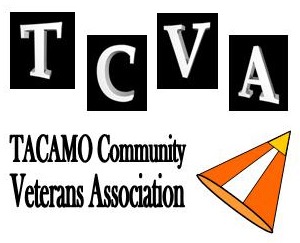 TACAMO Hall of Fame Nomination FormCriteria for Induction to the TACAMO Hall of FameGuidelines for TACAMO Hall of Fame induction:	•	Minimum 2 tours in TACAMO (or equivalent time)	•	Contributed to the mission, the aircraft, morale and the good reputation of TACAMO	•	Demonstrated leadership, technically, professionally and personally.  A mentor	•	Performs community service for the TACAMO Community	•	Performed some sort of extraordinary task or event that shaped the TACAMO mission	•	Generally recognized by his/her peers as deserving of this awardTCVA selects 5 to 6 Inductees per year in the categories of TACAMO Sailor, Industry Partner, Government Support, Posthumous, or Community Service——————————————————————————Nominator Information (Person Nominating)Nominator's Name:Relationship to Nominee:Nominator's email address: Phone number: TCVA Membership Status (choose one):  None, Casual, Active or  LifeNominator's TACAMO Experience: (especially as it relates to the nominee——————————————————————————Nominee InformationNominee's Full Name:Nominee's Rate/Rank/Position:Nominee's Military Status:   Active Duty   / Veteran   / Retired   / Civilian  Category of Nomination (Select One or Two): TACAMO SailorIndustry PartnerCivilian Gov't Support Customer Service PosthumousNominee's Contact information (if known)Street Address:City:  				State:  			Zip: Email address: Phone Number:Supporting Information:List nominee's time in TACAMO (Requirement: Minimum 2 tours in TACAMO)Please provide names and contact info on other shipmates who served with the nominee  Describe the significant, lasting contributions the nominee contributed to the mission/aircraft/morale/good reputation of TACAMO.   Describe your nominee's Technical/professional/personal leadership - a mentor.   Describe your nominee's performed task or event that shaped the TACAMO mission.   Describe your nominee's community service, include past and present volunteer associations. SUMMARY STATEMENT: I believe this nominee should be inducted into the TACAMO Hall of Fame because: